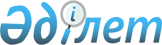 О внесении изменений и дополнений в решение районного маслихата от 20 декабря 2012 года № С-12/2 "О бюджете района на 2013-2015 годы"
					
			Утративший силу
			
			
		
					Решение Шортандинского районного маслихата Акмолинской области от 17 июля 2013 года № С-18/2. Зарегистрировано Департаментом юстиции Акмолинской области 26 июля 2013 года № 3784. Утратило силу в связи с истечением срока применения - (письмо Шортандинского районного маслихата Акмолинской области от 31 октября 2014 года № 313)      Сноска. Утратило силу в связи с истечением срока применения - (письмо Шортандинского районного маслихата Акмолинской области от 31.10.2014 № 313).      Примечание РЦПИ.

      В тексте документа сохранена пунктуация и орфография оригинала.

      В соответствии со статьей 104, пунктами 2, 4 статьи 106 Бюджетного кодекса Республики Казахстан от 4 декабря 2008 года, подпунктом 1) пункта 1 статьи 6 Закона Республики Казахстан от 23 января 2001 года «О местном государственном управлении и самоуправлении в Республике Казахстан», на основании решения Акмолинского областного маслихата от 20 июня 2013 года № 5С-14-4 «О внесении изменений и дополнения в решение Акмолинского областного маслихата от 7 декабря 2012 года № 5С-8-2 «Об областном бюджете на 2013-2015 годы», решения Акмолинского областного маслихата от 6 июля 2013 года № 5С-15-6 «О внесении изменений в решение Акмолинского областного маслихата от 7 декабря 2012 года № 5С-8-2 «Об областном бюджете на 2013-2015 годы» районный маслихат РЕШИЛ:



      1. Внести в решение Шортандинского районного маслихата «О бюджете района на 2013-2015 годы» от 20 декабря 2012 года № С-12/2 (зарегистрированное в Реестре государственной регистрации нормативных правовых актов № 3574, опубликованное 19 января 2013 года в районной газете «Вести» и 19 января 2013 года в районной газете «Өрлеу») следующие изменения и дополнения:



      пункт 1 изложить в новой редакции:



      «1. Утвердить бюджет района на 2013-2015 годы, согласно приложениям 1, 2 и 3 соответственно, в том числе на 2013 год в следующих объемах:



      1) доходы – 2 293 613,4 тысяч тенге, в том числе по:



      налоговым поступлениям – 553 355 тысяч тенге;



      неналоговым поступлениям – 12 113 тысяч тенге;



      поступления от продажи основного капитала – 25 150 тысяч тенге;



      поступлениям трансфертов – 1 702 995,4 тысяч тенге;



      2) затраты – 2 357 582,2 тысяч тенге;



      3) чистое бюджетное кредитование – 11 970,2 тысяч тенге, в том числе:



      бюджетные кредиты – 18 177,2 тысяч тенге;



      погашение бюджетных кредитов – 6 207 тысяч тенге;



      4) сальдо по операциям с финансовыми активами – 21 649 тысяч тенге;



      приобретение финансовых активов – 21 649 тысяч тенге;



      5) дефицит (профицит) бюджета – (-97 588) тысяч тенге;



      6) финансирование дефицита (использование профицита) бюджета – 97 588 тысяч тенге;»;



      подпункты 1), 3) пункта 4 изложить в новой редакции:



      «1) на оказание социальной помощи участникам и инвалидам Великой Отечественной войны на расходы за коммунальные услуги и абонентской платы за услуги телефонной связи в сумме 1 108 тысяч тенге;



      3) на проведение противопожарных мероприятий объектов образования в сумме 30 400 тысяч тенге, в том числе:



      на установку автоматической пожарной сигнализации 24 000 тысяч тенге, на вынос котельных из зданий детских садов 6 400 тысяч тенге;



      подпункт 10) пункта 6 изложить в новой редакции:



      «10) на повышение оплаты труда учителям, прошедшим повышение квалификации по трехуровневой системе в сумме 5 704,4 тысяч тенге;»;



      пункт 6 дополнить подпунктом 14) следующего содержания:



      «14) на увеличение штатной численности местных исполнительных органов в сумме 4 849 тысяч тенге.»;



       пункт 13-1 дополнить подпунктами 17), 18), 19), 20), 21), 22), 23), 24), 25), 26), 27), 28), 29), 30), 31), 32), 33), 34), 35), 36), 37), 38), 39), 40) и изложить в новой редакции:



      «13-1. Направить свободные остатки бюджетных средств в сумме 85 620 тысяч тенге, образовавшиеся по состоянию на 1 января 2013 года на следующие цели:



      1) на проведение выборов акимов поселков, аульных (сельских) округов в сумме 2 700 тысяч тенге;



      2) на проведение оценки имущества в целях налогообложения в сумме 245 тысяч тенге;



      3) на очистку дорог от снега в сумме 1 300 тысяч тенге;



      4) на содержание отдела сельского хозяйства и земельных отношений в сумме 500 тысяч тенге;



      5) на предотвращение чрезвычайных ситуаций от весеннего паводка в сумме 1 000 тысяч тенге;



      6) бюджетные кредиты для реализации мер социальной поддержки специалистов в сумме 2,2 тысяч тенге;



      7) на приобретение государственной символики в сумме 178 тысяч тенге;



      8) на завершение строительства спортивного зала к Жолымбетской средней школе № 2 в сумме 3 069,3 тысяч тенге;



      9) на разработку проектно-сметной документации с проведением государственной экспертизы на строительство плавательного бассейна в поселке Шортанды в сумме 250 тысяч тенге;



      10) на завершение строительства 36 квартирного жилого дома в поселке Шортанды в сумме 14 483,6 тысяч тенге;



      11) на проведение государственной экспертизы проектно-сметных документации на строительство двух 36 квартирных жилых домов в поселке Шортанды в сумме 345 тысяч тенге;



      12) на завершение развития инженерно-коммуникационной инфраструктуры к 36 квартирному жилому дому в поселке Шортанды в сумме 610,8 тысяч тенге;



      13) на проведение государственной экспертизы проектно-сметных документации на развитие инженерно-коммуникационной инфраструктуры к двум 36 квартирным жилым домам в поселке Шортанды в сумме 225 тысяч тенге;



      14) на проведение государственной экспертизы проектно-сметной документации по подведению водопроводов к границе домов потребителей с установкой приборов учета воды в ауле Бозайгыр в сумме 181,3 тысяч тенге;



      15) на реконструкцию площадки водозаборных сооружений и фильтровальной станции села Дамса, села Степное, поселка Научный в сумме 0,1 тысяч тенге;



      16) на возврат неиспользованных (недоиспользованных) целевых трансфертов в сумме 6 083 тысяч тенге, в том числе в республиканский бюджет 6 083 тысяч тенге»;



      17) на создание кадровой службы при акимате Шортандинского района в сумме 1 815 тысяч тенге;



      18) приобретение государственной символики в сумме 1 533 тысяч тенге;



      19) на предотвращение чрезвычайных ситуаций от весеннего паводка (укрепление платины «Сарыкамыс» в Новоселовском сельском округе) в сумме 4 500 тысяч тенге;



      20) на приобретение котлов в Шортандинский районной дом культуры в сумме 1 400 тысяч тенге;



      21) на зонирование земель, на мероприятия по выкупу земельных участков, аренду здания для отдела земельных отношений в сумме 2 825,8 тысяч тенге;



      22) на заработную плату отделу ветеринарии в сумме 323,4 тысяч тенге;



      23) на разработку проектно-сметной документации на капитальный ремонт ясли-сада «Гульдер» в селе Новокубанка в сумме 500 тысяч тенге;



      24) на капитальный ремонт крыши детского сада «Балдаурен» в поселке Шортанды в сумме 2 925 тысяч тенге;



      25) на текущий ремонт котельных и отопления 6-ти школ района в сумме 3 384 тысяч тенге;



      26) на текущий ремонт ясли-сада «Балауса» в селе Дамса (софинансирование 10 %) в сумме 1 323,3 тысяч тенге;



      27) на текущий ремонт кровли Жолымбетского дома творчества в сумме 2 000 тысячи тенге;



      28) на приобретение возрастной мебели для школ района в сумме 1 500 тысяч тенге;



      29) на приобретение юрты на сумму 2 400 тысяч тенге



      30) на изготовление правоустанавливающих документов на бесхозяйное имущество, принятое в коммунальную собственность района в сумме 1 210 тысяч тенге;



      31) на установку пожарной сигнализации в здании районного маслихата в сумме 470 тысяч тенге;



      32) на приобретение программы «1С: Предприятие. Бухгалтерский учет для государственных учреждений Казахстана» и содержание отделов в сумме 1 099,2 тысяч тенге;



      33) на текущий ремонт здания аппарата акима района в сумме 600 тысяч тенге;



      34) на благоустройство поселка Шортанды в сумме 2 000 тысяч тенге;



      35) на увеличение уставного капитала государственного коммунального предприятия на праве хозяйственного ведения «Жолымбетская коммунальная служба» в сумме 4 989 тысяч тенге.



      36) на капитальный ремонт водопровода в селе Конкрынка (софинансирование 10 %) в сумме 2 569 тысяч тенге;



      37) на текущие ремонты сетей водоснабжения и водоотведения в населенных пунктах района в сумме 10 000 тысяч тенге;



      38) на разработку проектно-сметной документации с государственной экспертизой на строительство тротуаров в поселке Шортанды в сумме 1 000 тысяч тенге;



      39) на текущий ремонт дорог в поселке Шортанды в сумме 3 000 тысячи тенге;



      40) на изготовление и установку дорожных знаков в сумме 1 080 тысяч тенге.»;



      приложения 1, 5 к решению районного маслихата «О бюджете района на 2013-2015 годы» от 20 декабря 2012 года № С-12/2 изложить в новой редакции, согласно приложениям 1, 2 настоящего решения.



      2. Настоящее решение вступает в силу со дня государственной регистрации в Департаменте юстиции Акмолинской области и вводится в действие с 1 января 2013 года.      Председатель сессии

      районного маслихата                        К.Акшалов      Секретарь

      районного маслихата                        Г.Скирда      «СОГЛАСОВАНО»      Аким района                                Г.Садвокасова

Приложение 1 к решению      

Шортандинского районного маслихата

от 17 июля 2013 года № С–18/2   

Бюджет района на 2013 год

Приложение 2 к решению      

Шортандинского районного маслихата

от 17 июля 2013 года № С-18/2   

Бюджетные программы бюджета района на 2013 год в городе, города районного значения, поселка, аула (села), аульного (сельского) округапродолжение таблицытаблицы
					© 2012. РГП на ПХВ «Институт законодательства и правовой информации Республики Казахстан» Министерства юстиции Республики Казахстан
				Функциональная группаФункциональная группаФункциональная группаФункциональная группаФункциональная группаСуммаКатегорияКатегорияКатегорияКатегорияКатегорияСуммаФункциональная подгруппаФункциональная подгруппаФункциональная подгруппаФункциональная подгруппаСуммаКлассКлассКлассКлассСуммаАдминистратор бюджетных программАдминистратор бюджетных программАдминистратор бюджетных программСуммаПодклассПодклассПодклассСуммаПрограммаПрограммаСуммаI. Доходы2293613,41Налоговые поступления55335501Подоходный налог360002Индивидуальный подоходный налог3600003Социальный налог2630001Социальный налог26300004Налоги на собственность2242371Налоги на имущество1614323Земельный налог158424Налог на транспортные средства458635Единый земельный налог110005Внутренние налоги на товары, работы и услуги254872Акцизы66863Поступления за использование природных и других ресурсов90004Сборы за ведение предпринимательской и профессиональной деятельности96015Налог на игорный бизнес20007Прочие налоги5001Прочие налоги50008Обязательные платежи, взимаемые за совершение юридически значимых действий и (или) выдачу документов уполномоченными на то государственными органами или должностными лицами41311Государственная пошлина41312Неналоговые поступления1211301Доходы от государственной собственности39311Поступления части чистого дохода государственных предприятий45Доходы от аренды имущества, находящегося в государственной собственности39097Вознаграждения по кредитам, выданным из государственного бюджета1804Штрафы, пени, санкции, взыскания, налагаемые государственными учреждениями, финансируемыми из государственного бюджета, а также содержащимися и финансируемыми из бюджета (сметы расходов) Национального Банка Республики Казахстан17001Штрафы, пени, санкции, взыскания, налагаемые государственными учреждениями, финансируемыми из государственного бюджета, а также содержащимися и финансируемыми из бюджета (сметы расходов) Национального Банка Республики Казахстан, за исключением поступлений от организаций нефтяного сектора170006Прочие неналоговые поступления64821Прочие неналоговые поступления64823Поступления от продажи основного капитала2515003Продажа земли и нематериальных активов251501Продажа земли251504Поступления трансфертов1702995,402Трансферты из вышестоящих органов государственного управления1702995,42Трансферты из областного бюджета1702995,4II. Затраты2357582,201Государственные услуги общего характера184810,91Представительные, исполнительные и другие органы, выполняющие общие функции государственного управления165579,9112Аппарат маслихата района (города областного значения)18575001Услуги по обеспечению деятельности маслихата района (города областного значения)17057003Капитальные расходы государственного органа1518122Аппарат акима района (города областного значения)49635001Услуги по обеспечению деятельности акима района (города областного значения)44698003Капитальные расходы государственного органа4937123Аппарат акима района в городе, города районного значения, поселка, аула (села), аульного (сельского) округа97369,9001Услуги по обеспечению деятельности акима района в городе, города районного значения, поселка, аула (села), аульного (сельского) округа95525,9022Капитальные расходы государственного органа18442Финансовая деятельность885459Отдел экономики и финансов района (города областного значения)885003Проведение оценки имущества в целях налогообложения485011Учет, хранение, оценка и реализация имущества, поступившего в коммунальную собственность4009Прочие государственные услуги общего характера18346459Отдел экономики и финансов района (города областного значения)18346001Услуги по реализации государственной политики в области формирования и развития экономической политики, государственного планирования, исполнения бюджета и управления коммунальной собственностью района (города областного значения)1834602Оборона74441Военные нужды1444122Аппарат акима района (города областного значения)1444005Мероприятия в рамках исполнения всеобщей воинской обязанности14442Организация работы по чрезвычайным ситуациям6000122Аппарат акима района (города областного значения)6000006Предупреждение и ликвидация чрезвычайных ситуаций масштаба района (города областного значения)600003Общественный порядок, безопасность, правовая, судебная, уголовно-исполнительная деятельность10809Прочие услуги в области общественного порядка и безопасности1080458Отдел жилищно-коммунального хозяйства, пассажирского транспорта и автомобильных дорог района (города областного значения)1080021Обеспечение безопасности дорожного движения в населенных пунктах108004Образование1452766,71Дошкольное воспитание и обучение218705464Отдел образования района (города областного значения)218705009Обеспечение деятельности организаций дошкольного воспитания и обучения121374040Реализация государственного образовательного заказа в дошкольных организациях образования973312Начальное, основное среднее и общее среднее образование1164668,4464Отдел образования района (города областного значения)1164668,4003Общеобразовательное обучение1130898,4006Дополнительное образование для детей337709Прочие услуги в области образования69393,3464Отдел образования района (города областного значения)66324001Услуги по реализации государственной политики на местном уровне в области образования5326004Информатизация системы образования в государственных учреждениях образования района (города областного значения)2500005Приобретение и доставка учебников, учебно-методических комплексов для государственных учреждений образования района (города областного значения)10500015Ежемесячная выплата денежных средств опекунам (попечителям) на содержание ребенка-сироты (детей-сирот), и ребенка (детей), оставшегося без попечения родителей14247020Обеспечение оборудованием, программным обеспечением детей-инвалидов, обучающихся на дому4516067Капитальные расходы подведомственных государственных учреждений и организаций29235467Отдел строительства района (города областного значения)3069,3037Строительство и реконструкция объектов образования3069,306Социальная помощь и социальное обеспечение658282Социальная помощь49203123Аппарат акима района в городе, города районного значения, поселка, аула (села), аульного (сельского) округа5381003Оказание социальной помощи нуждающимся гражданам на дому5381451Отдел занятости и социальных программ района (города областного значения)43822002Программа занятости14015004Оказание социальной помощи на приобретение топлива специалистам здравоохранения, образования, социального обеспечения, культуры, спорта и ветеринарии в сельской местности в соответствии с законодательством Республики Казахстан5712005Государственная адресная социальная помощь698007Социальная помощь отдельным категориям нуждающихся граждан по решениям местных представительных органов10308010Материальное обеспечение детей-инвалидов, воспитывающихся и обучающихся на дому707016Государственные пособия на детей до 18 лет6693017Обеспечение нуждающихся инвалидов обязательными гигиеническими средствами и предоставление услуг специалистами жестового языка, индивидуальными помощниками в соответствии с индивидуальной программой реабилитации инвалида5007023Обеспечение деятельности центров занятости населения6829Прочие услуги в области социальной помощи и социального обеспечения16625451Отдел занятости и социальных программ района (города областного значения)16625001Услуги по реализации государственной политики на местном уровне в области обеспечения занятости и реализации социальных программ для населения16323011Оплата услуг по зачислению, выплате и доставке пособий и других социальных выплат30207Жилищно-коммунальное хозяйство170236,21Жилищное хозяйство26177458Отдел жилищно-коммунального хозяйства, пассажирского транспорта и автомобильных дорог района (города областного значения)9189004Обеспечение жильем отдельных категорий граждан6620041Ремонт и благоустройство объектов в рамках развития сельских населенных пунктов по Дорожной карте занятости 20202569464Отдел образования района (города областного значения)1323,3026Ремонт объектов в рамках развития сельских населенных пунктов по Дорожной карте занятости 20201323,3467Отдел строительства района (города областного значения)15664,7003Проектирование, строительство и (или) приобретение жилья коммунального жилищного фонда14828,8004Проектирование, развитие, обустройство и (или) приобретение инженерно-коммуникационной инфраструктуры835,92Коммунальное хозяйство131910,4123Аппарат акима района в городе, города районного значения, поселка, аула (села), аульного (сельского) округа709014Организация водоснабжения населенных пунктов709458Отдел жилищно-коммунального хозяйства, пассажирского транспорта и автомобильных дорог района (города областного значения)34890012Функционирование системы водоснабжения и водоотведения27890028Развитие коммунального хозяйства7000467Отдел строительства района (города областного значения)96311,4058Развитие системы водоснабжения и водоотведения в сельских населенных пунктах96311,43Благоустройство населенных пунктов12148,8123Аппарат акима района в городе, города районного значения, поселка, аула (села), аульного (сельского) округа11148,8008Освещение улиц населенных пунктов4965009Обеспечение санитарии населенных пунктов3532,8010Содержание мест захоронений и погребение безродных60011Благоустройство и озеленение населенных пунктов2591467Отдел строительства района (города областного значения)1000007Развитие благоустройства городов и населенных пунктов100008Культура, спорт, туризм и информационное пространство106958,21Деятельность в области культуры39084455Отдел культуры и развития языков района (города областного значения)39084003Поддержка культурно-досуговой работы390842Спорт8264,6465Отдел физической культуры и спорта района (города областного значения)5214006Проведение спортивных соревнований на районном (города областного значения) уровне2538007Подготовка и участие членов сборных команд района (города областного значения) по различным видам спорта на областных спортивных соревнованиях2676467Отдел строительства района (города областного значения)3050,6008Развитие объектов спорта и туризма3050,63Информационное пространство37393455Отдел культуры и развития языков района (города областного значения)28550006Функционирование районных (городских) библиотек24589007Развитие государственного языка и других языков народа Казахстана3961456Отдел внутренней политики района (города областного значения)8843002Услуги по проведению государственной информационной политики через газеты и журналы88439Прочие услуги по организации культуры, спорта, туризма и информационного пространства22216,6455Отдел культуры и развития языков района (города областного значения)7138001Услуги по реализации государственной политики на местном уровне в области развития языков и культуры4953032Капитальные расходы подведомственных государственных учреждений и организаций2185456Отдел внутренней политики района (города областного значения)8650,6001Услуги по реализации государственной политики на местном уровне в области информации, укрепления государственности и формирования социального оптимизма граждан6453,6003Реализация мероприятий в сфере молодежной политики570006Капитальные расходы государственного органа1627465Отдел физической культуры и спорта района (города областного значения)6428001Услуги по реализации государственной политики на местном уровне в сфере физической культуры и спорта642810Сельское, водное, лесное, рыбное хозяйство, особо охраняемые природные территории, охрана окружающей среды и животного мира, земельные отношения219366,21Сельское хозяйство25245459Отдел экономики и финансов района (города областного значения)7580099Реализация мер по оказанию социальной поддержки специалистов7580462Отдел сельского хозяйства района (города областного значения)9774,6001Услуги по реализации государственной политики на местном уровне в сфере сельского хозяйства9704,6006Капитальные расходы государственного органа70473Отдел ветеринарии района (города областного значения)7890,4001Услуги по реализации государственной политики на местном уровне в сфере ветеринарии5790,4007Организация отлова и уничтожения бродячих собак и кошек600010Проведение мероприятий по идентификации сельскохозяйственных животных15006Земельные отношения170277,2463Отдел земельных отношений района (города областного значения)170277,2001Услуги по реализации государственной политики в области регулирования земельных отношений на территории района (города областного значения)5320,2004Организация работ по зонированию земель2570039Возмещение убытков землепользователей или собственникам земельных участков при принудительном отчуждении земельных участков для создания зеленой зоны города Астаны1623879Прочие услуги в области сельского, водного, лесного, рыбного хозяйства, охраны окружающей среды и земельных отношений23844473Отдел ветеринарии района (города областного значения)23844011Проведение противоэпизоотических мероприятий2384411Промышленность, архитектурная, градостроительная и строительная деятельность158822Архитектурная, градостроительная и строительная деятельность15882467Отдел строительства района (города областного значения)6802001Услуги по реализации государственной политики на местном уровне в области строительства6218017Капитальные расходы государственного органа584468Отдел архитектуры и градостроительства района (города областного значения)9080001Услуги по реализации государственной политики в области архитектуры и градостроительства на местном уровне5080003Разработка схем градостроительного развития территории района и генеральных планов населенных пунктов400012Транспорт и коммуникации802031Автомобильный транспорт77203123Аппарат акима района в городе, города районного значения, поселка, аула (села), аульного (сельского) округа4403013Обеспечение функционирования автомобильных дорог в городах районного значения, поселках, аулах (селах), аульных (сельских) округах4403458Отдел жилищно-коммунального хозяйства, пассажирского транспорта и автомобильных дорог района (города областного значения)72800023Обеспечение функционирования автомобильных дорог6000045Капитальный и средний ремонт автомобильных дорог районного значения и улиц населенных пунктов668009Прочие услуги в сфере транспорта и коммуникаций3000458Отдел жилищно-коммунального хозяйства, пассажирского транспорта и автомобильных дорог района (города областного значения)3000037Субсидирование пассажирских перевозок по социально-значимым городским (сельским), пригородным и внутрирайонным сообщениям300013Прочие469063Поддержка предпринимательской деятельности и защита конкуренции5165469Отдел предпринимательства района (города областного значения)5165001Услуги по реализации государственной политики на местном уровне в области развития предпринимательства и промышленности5135004Капитальные расходы государственного органа309Прочие41741123Аппарат акима района в городе, города районного значения, поселка, аула (села), аульного (сельского) округа23058040Реализация мер по содействию экономическому развитию регионов в рамках Программы «Развитие регионов»23058458Отдел жилищно-коммунального хозяйства, пассажирского транспорта и автомобильных дорог района (города областного значения)6871001Услуги по реализации государственной политики на местном уровне в области жилищно-коммунального хозяйства, пассажирского транспорта и автомобильных дорог6371013Капитальные расходы государственного органа500459Отдел экономики и финансов района (города областного значения)11812012Резерв местного исполнительного органа района (города областного значения)1181214Обслуживание долга181Обслуживание долга18459Отдел экономики и финансов района (города областного значения)18021Обслуживание долга местных исполнительных органов по выплате вознаграждений и иных платежей по займам из областного бюджета1815Трансферты60831Трансферты6083459Отдел экономики и финансов района (города областного значения)6083006Возврат неиспользованных (недоиспользованных) целевых трансфертов6083IІІ. Чистое бюджетное кредитование11970,2Бюджетные кредиты18177,210Сельское, водное, лесное, рыбное хозяйство, особо охраняемые природные территории, охрана окружающей среды и животного мира, земельные отношения18177,21Сельское хозяйство18177,2459Отдел экономики и финансов района (города областного значения)18177,2018Бюджетные кредиты для реализации мер социальной поддержки специалистов18177,25Погашение бюджетных кредитов62071Погашение бюджетных кредитов62071Погашение бюджетных кредитов, выданных из государственного бюджета6207ІV. Сальдо по операциям с финансовыми активами21649Приобретение финансовых активов2164913Прочие216499Прочие21649458Отдел жилищно-коммунального хозяйства, пассажирского транспорта и автомобильных дорог района (города областного значения)21649065Формирование или увеличение уставного капитала юридических лиц21649V. Дефицит бюджета-97588VI. Финансирование дефицита бюджета97588Функциональная группаФункциональная группаФункциональная группаФункциональная группаФункциональная группаСуммаФункциональная подгруппаФункциональная подгруппаФункциональная подгруппаФункциональная подгруппаСуммаАдминистратор бюджетных программАдминистратор бюджетных программАдминистратор бюджетных программСуммаПрограммаПрограммаСуммаНаименованиеСумма123456II. Затраты142069,701Государственные услуги общего характера97369,91Представительные, исполнительные и другие органы, выполняющие общие функции государственного управления97369,9123Аппарат акима района в городе, города районного значения, поселка, аула (села), аульного (сельского) округа97369,9001Услуги по обеспечению деятельности акима района в городе, города районного значения, поселка, аула (села), аульного (сельского) округа95525,9022Капитальные расходы государственного органа184406Социальная помощь и социальное обеспечение53812Социальная помощь5381123Аппарат акима района в городе, города районного значения, поселка, аула (села), аульного (сельского) округа5381003Оказание социальной помощи нуждающимся гражданам на дому538107Жилищно-коммунальное хозяйство11857,82Коммунальное хозяйство709123Аппарат акима района в городе, города районного значения, поселка, аула (села), аульного (сельского) округа709014Организация водоснабжения населенных пунктов7093Благоустройство населенных пунктов11148,8123Аппарат акима района в городе, города районного значения, поселка, аула (села), аульного (сельского) округа11148,8008Освещение улиц населенных пунктов4965009Обеспечение санитарии населенных пунктов3532,8010Содержание мест захоронений и погребение безродных60011Благоустройство и озеленение населенных пунктов259112Транспорт и коммуникации44031Автомобильный транспорт4403123Аппарат акима района в городе, города районного значения, поселка, аула (села), аульного (сельского) округа4403013Обеспечение функционирования автомобильных дорог в городах районного значения, поселках, аулах (селах), аульных (сельских) округах440313Прочие230589Прочие23058123Аппарат акима района в городе, города районного значения, поселка, аула (села), аульного (сельского) округа23058040Реализация мер по содействию экономическому развитию регионов в рамках Программы «Развитие регионов»23058Аппарат акима поселка ШортандыСуммаАппарат акима поселка ЖолымбетСуммаАппарат акима Петровского сельского округаСуммаАппарат акима Андреевского сельского округаСуммаАппарат акима Новокубанского сельского округаСумма789101127494,516526,59746,78329,610173,512762,510025,57776,76877,68001,512762,510025,57776,76877,68001,512762,510025,57776,76877,68001,512612,59875,57626,76709,67851,5150150150168150118215030302322118215030302322118215030302322118215030302322802012750007090000709000070900007311127500073111275000336077500013005000006000002591000010402636002002001040263600200200104026360020020010402636002002004490346013709501650449034601370950165044903460137095016504490346013709501650Аппарат акима Новоселовского сельского округаСуммаАппарат акима Раевского сельского округаСуммаАппарат акима Дамсинского сельского округаСуммаАппарат акима аульного округа БектауСуммаАппарат акима Пригородного сельского округаСуммаАппарат акима аульного округа БозайгырСумма1213141516177349,69274,223317,510278,57883,611695,56070,67460,216339,77934,56380,67740,56070,67460,216339,77934,56380,67740,56070,67460,216339,77934,56380,67740,55920,67460,215863,77784,56230,67590,51500476150150150259274277544153565259274277544153565259274277544153565259274277544153565002472,80090000000000000000000002472,80090002472,80090007400090001732,8000000000000000040060020050040004006002005004000400600200500400040060020050040010201140362816008502900102011403628160085029001020114036281600850290010201140362816008502900